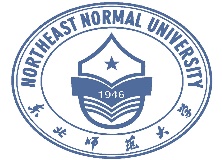 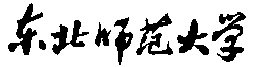 2016年新入职教师教学准入考核教案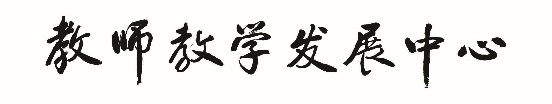 注：本页可添加。授课名称授课对象授课教师所在单位教学目标与理念教学分析教学重难点教学方法资源与技术教学设计教学设计教学设计教学环节教学内容教学方法与手段